Helaba aspi's!Omdat jullie binnenkort examens hebben, organiseren wij epische avondchiro's. Deze zullen doorgaan op volgende data en uren:• vrijdag 3/12 van 19u30 - 22u00• vrijdag 10/12 van 19u30 - 22u00• vrijdag 17/12 van 19u30 - 22u00Alvast superveel succes en rock die examens!Hopelijk zien we jullie dan!Jullie liefste leidingFlokke - Irein – Kassegio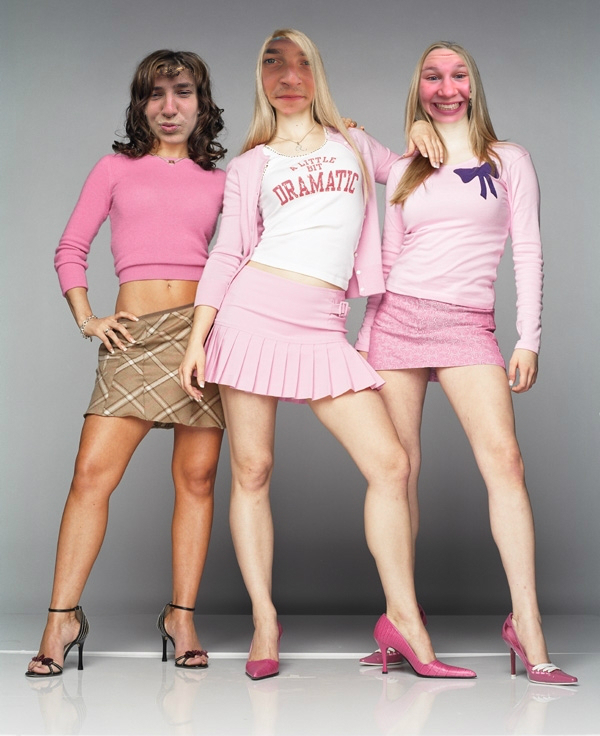 